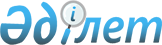 О внесении изменения в постановление акимата Мангистауской области от 11 сентября 2015 года № 282 "Об утверждении регламентов государственных услуг в сфере недропользования, общераспространенных полезных ископаемых и строительства и (или) эксплуатации подземных сооружений, не связанных с разведкой или добычей"
					
			Утративший силу
			
			
		
					Постановление акимата Мангистауской области от 28 мая 2019 года № 106. Зарегистрировано Департаментом юстиции Мангистауской области 29 мая 2019 года № 3909. Утратило силу постановлением акимата Мангистауской области от 28 февраля 2020 года № 28
      Сноска. Утратило силу постановлением акимата Мангистауской области от 28.02.2020 № 30 (вводится в действие по истечении десяти календарных дней после дня его первого официального опубликования).
      В соответствии с постановлением Правительства Республики Казахстан от 29 декабря 2018 года № 913 "О внесении изменений и дополнений в постановление Правительства Республики Казахстан от 18 сентября 2013 года № 983 "Об утверждении реестра государственных услуг" акимат Мангистауской области ПОСТАНОВЛЯЕТ:
      1. Внести в постановление акимата Мангистауской области от 11 сентября 2015 года № 282 "Об утверждении регламентов государственных услуг в сфере недропользования, общераспространенных полезных ископаемых и строительства и (или) эксплуатации подземных сооружений, не связанных с разведкой или добычей" (зарегистрировано в Реестре государственной регистрации нормативных правовых актов за № 2845, опубликовано в газете "Огни Мангистау" от 24 октября 2015 года) следующее изменение:
      исключить подпункт 3) пункта 1.
      2. Государственному учреждению "Управление земельных отношений Мангистауской области" (Дузмагамбетов Е.Д.) обеспечить государственную регистрацию настоящего постановления в органах юстиции, его официальное опубликование в Эталонном контрольном банке нормативных правовых актов Республики Казахстан и средствах массовой информации, размещение на интернет-ресурсе акимата Мангистауской области.
      3. Контроль за исполнением настоящего постановления возложить на заместителя акима Мангистауской области Сакеева Р.К.
      4. Настоящее постановление вступает в силу со дня государственной регистрации в органах юстиции и вводится в действие по истечении десяти календарных дней после дня его первого официального опубликования.
					© 2012. РГП на ПХВ «Институт законодательства и правовой информации Республики Казахстан» Министерства юстиции Республики Казахстан
				
      Аким Мангистауской области 

Е. Тугжанов
